End-User Training for the SACS Web SystemAgendaApril 21, 2022 8:30am – 12:00pmSECTIONTopic/Discussion ItemsResourcesIntroduction(20 min)End at 8:50AgendaIntroduction to SACS WebNo Change: SACS account code structure (CSAM) ∙ Data file specs (import/export) ∙ Forms ∙ CertificationsNew: User Login with assigned Entity and Role(s) ∙ Datasets (draft/submission) ∙ Multi-user Access ∙ Workflow  Entity/Role(s) govern access (view/workflow activities)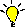  Multi-user access allows workflow (Lock/Save)Consolidates Desktop Software, Maintenance (table updates), Charter School Alternative Form, and E-transfer (COE  CDE)Effective FY 2022-23 (2021-22 Unaudited Actuals reported in desktop software) – no preloaded historical dataQuick TourMenu: Dashboard (3-5) ∙ Import (2) ∙ Users (1) ∙ Queues (6) ∙ ToolsDashboard: Submissions (Draft & Official)Submission Navigation PaneUser Profile: (1) Edit Profile ∙ Help Desk ∙ Log Out (upper right)AgendaSACS Web (Chrome)Training MaterialsSBCEO: SBAS SACS Webpage1Application Security(40 min)End at 9:30   User Account + Roles and PermissionsEntity: One or moreRoles: Public ∙ Edit Draft Dataset ∙ Edit Dataset ∙ Dataset Approval ∙ Oversight ∙ User Management ∙ AdministrationLogging In & Managing Your Account (Menu > User Profile)Logged out after 30 mins of inactivity; (!) SaveLocked after 5 failed attempts to loginInactive once password has expired for 1 year1a. PowerPoint1b. Application Security Quiz1c. Exercise 1: Personal Account Mgmt LEA User ManagerLEA Administrator/User Manager  Charters & LEA UsersView/Manage SACS User Accounts (Menu > Users)Add Users & Assign Roles – 2 step process (!) Save  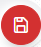  For updates to take effect…Update > Save > Log out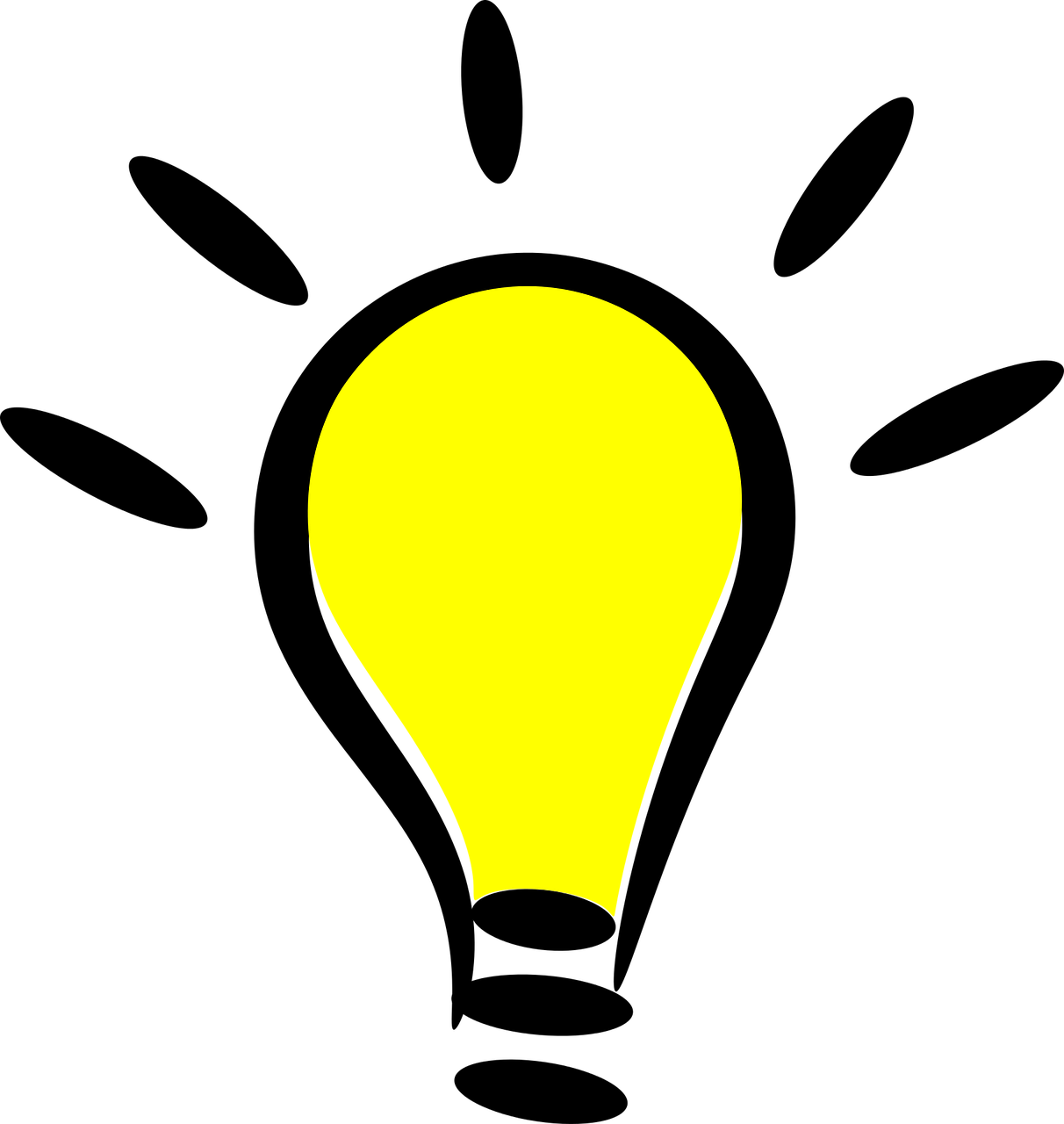  Assign at least one user in each role Establish local policy for how users are established/roles assigned and documentation maintained1d. Exercise 8: User Management1e. SBCEO: LEA Admin/User Mgr Tools SACS User Role Assignment Forms, How to Add Users & Assign Roles, User Role Matrix, Sample Org Charts2aData ImportCreate a New Submission(20 min)End at 9:50Import data file (Menu > Import)Select year from Fiscal Year Menu (upper right)Single Import: Select Type of Import, Dataset Name, Reporting Period, Dataset Format; + Select File; click Upload button. Multiple Import: Select Reporting Period; + Select Files; Select Type of Import, Dataset Name, Dataset Type; click Upload button.  Scroll up to view Prescan Result and Upload Log which will      indicate whether the “File Saved Successfully”--- Dataset submission is stored in the Dashboard ---2a. PowerPoint (Slides 1-18)2b. Exercise 2: Import & Export DAT files3Dashboard(& Submission)Tour(15 min)End at 10:05The Dashboard displays dataset submissions (Menu > Dashboard)User Guide link (icon to the right of ‘Submissions’)Fiscal Year Menu (upper right)View: All ∙ Draft ∙ Official (tabs)Compare Two Selected Datasets & Query SACS (to the left of global filter) To view features, Dataset(s) must be selected (check box(es))View Status/Details Filter/Sort columns (Global Filter (left); Column Selector (rt))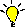 Copy or Delete dataset submission (Actions column) 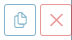  Copy dataset to SACS Web (Draft); Alternative is export/importNew Draft: (Menu > Dashboard > New Draft Button (upper rt) Alternative to Menu > Import function. Creates blank file for 1) Manual entry via User Data Input/Review or 2) Merge files via Import from Submission Navigation Pane.Access Submission (Menu > Dashboard > Click Submission Link (CDS#))Submission “Control Panel”: Dataset Identifier ∙ Master ButtonsSubmission Navigation Pane: Forms/Reports/ActivitiesKey Information: State ∙ Assignment3a. PowerPoint3b. User Interface Quiz3c. Exercise 4: User Interface/DashboardBREAKEnd at 10:15BREAKEnd at 10:15BREAKEnd at 10:152bUser Data Input/Review & Data Import (overwrite)Update Existing Submission(20 min)End at 10:35--- Open Data Submission ---Data Import: Overwrite Existing Data (Submission Navigation Pane > Import) (PP20)(!) LOCK (Submission-wide); Select Type of Import, Overwrite Option (Delete Only/Delete All); + Select File; Click Upload buttonUser Data Input/Review (Submission Navigation Pane > User Data Input/Review) (PP31)GL Form Data: Select Data Type; Sort/Filter Columns (account components, Value, Flag: I = Imported, C = Calculated, E=Editable)Select records and calculate sumAdd/Modify/Delete GL Record only for fund with no imported data(!) LOCK (Submission-wide)Add GL Data Record button appears only once submission is lockedOnly GL records with “E” flag can be edited/deletedSupplemental Form Data: Select Data Type; Sort/Filter Columns (Elements, Value, Actions) Supplemental Forms must have data viewPrint/Export Submission DataSingle String Validation Tool (Menu > Tools > Single String Validation Tool)2a. PowerPoint (cont’d slides 19-43)2b. See above2c. User Data Input and Review Quiz2d. Exercise 3: User Data Input/Review4Forms(20 min)End at 10:55Forms (Submission Navigation Pane > Forms)Funds: Expenditures by Object; Expenditures by Function; Restricted Detail (tabs)Supplementals: Based on LEA type and reporting periodCriteria and Standards: Complete after Supplemental Forms and TRC; Pulls values from Form 01(i), A(i), MYP(i), CASHComponents of Ending Fund Balance/Net Position (Submission Navigation Pane > CEFB)Designate components of ending balance by dataset/fund/resourcePosted as GL data in database (overwrites existing designations)  formsInternal Form Check (Submission Navigation Pane > IFC)Stores internal form check errors from FormsForm specific notifications (users are prompted to resolve IFC before they leave form but do not prevent user from leaving form -- see notification)Edit Forms (PP13-20)(!) Lock to edit data in shaded boxes (see lock status notifications)Submission-wide Lock (Submission Control Panel > Global Submission Lock button (upper left))Form Lock: (from Form screen > Lock Form button (upper right)) Prevents users from editing same/related data on all formsRemove Locks: User can unlock by clicking Unlock Submission Button or Unlock Form Button; Override by Administrator or User Manager role View Locks (Submission Control Panel > Display Current Locks button (upper left))(!) Save (timeout 30 mins)Print/Export to Excel (PP23)Print Form (from Form screen > Export to Excel or Print)Print All (Submission Navigation Pane > Table of Contents (check box to select forms) > Print Selected Forms (upper rt))  Each form opens in a new window…to view, allow pop-ups Blank Forms (Menu > Tools > Blank Forms)4a. PowerPoint4b. Forms Quiz4c. Exercise 5: Forms5Technical Review Checks(15 min)End at 11:10Technical ReviewRun separately for each datasetImport, GL, Supplemental, Export(F) Fatal ∙ (W/WC) Warning/Warning with Calc ∙ (O) InformationalRun TRC (Submission Navigation Pane > TRC > Technical Review) (PP7-12)(!) LOCK (Submission-wide); Select Dataset Type, Phase, Display > StartReview/Enter Explanation (Submission Navigation Pane > TRC > Explanations) (PP14-19)(!) LOCK (Submission-wide); Select Data Type, Display Check Type: (F) Fatal ∙ (W/WC) Warning/Warning with Calc ∙ (O) InformationalStatus: (F) Fatal ∙ (P) Passed ∙ (E) Explained ∙ (W) Warning – not explained Must run TRC to see explanationsExpand to view detail; Enter explanations; Click Save buttonPrint TRCs (PP21)5a. PowerPoint5b. Exercise 6: Technical Review Checks6Submissions(45 min)End at 11:55Data submission and review workflow (within/across organizations)Queues (Menu > Queue)The Queues menu provides access to submissions in different stages of the workflow based on your assigned role(s)  Select correct Reporting Period to view submission in queueBasic LEA WorkflowStates New Draft Dataset: Default status of new dataset Change state to Pending Internal Review from dashboard > Save [Roles: Edit Dataset; Dataset Approval]Pending Internal Review Change state to New Data Submission from Queue (Menu > Queues > LEA Draft Dataset Approval > select Reporting Period > change state to New Dataset Submission > Save) [Roles: Dataset Approval]New Dataset SubmissionChange state to Data Entry from Queue (Menu > Queues > Edit Dataset OR Dataset Approval > select Reporting Period > change state to Data Entry > Save) [Roles: Edit Dataset; Dataset Approval]Data EntryChange state to Promote to Review (Menu > Queues > Dataset Approval > select Reporting Period > change state to Promote to Review > Save) [Roles: Dataset Approval]Promote to Review: Dataset is now locked6a. PowerPoint6b. Workflow Quiz6c. Exercise 7: WorkflowClose(5 Min)End at 12:00Questions?Jenelle Williams, SBCEO: jwilliams@sbceo.orgFinancial Accountability & Info Svcs, CDE  sacsinfo@cde.ca.govHelpful Tips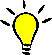 Permissions guide access Lock submission to edit/Save Allow pop-ups to print allPay attention to notifications/alerts